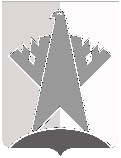 ДУМА СУРГУТСКОГО РАЙОНАХанты-Мансийского автономного округа - ЮгрыРЕШЕНИЕ«18» мая 2018 года                                                                                                             № 432-нпа  г. СургутВ целях приведения муниципальных правовых актов в соответствие с 
решением Думы Сургутского района от 24 декабря 2010 года № 706 «Об утверждении структуры администрации Сургутского района»Дума Сургутского района решила:Внести в приложение к решению Думы Сургутского района от 01 апреля 2015 года № 672-нпа «О порядке заключения Соглашений о передаче осуществления части полномочий по решению вопросов местного значения» следующие изменения:1) в пунктах 6, 8, 13, 25 раздела 3, по тексту пункта 4 раздела 5 слова 
«по работе с поселениями и связям с общественностью» заменить словами 
«общественных связей и информационной политики»;2) в пункте 14 раздела 3 слова «правовое управление» заменить словами «юридический комитет»;3) пункт 24 раздела 3 изложить в следующей редакции: «24. Проекты Соглашений подлежат обязательному согласованию с управлением общественных связей и информационной политики администрации 
района, департаментом финансов администрации района, юридическим комитетом администрации района, заместителем главы Сургутского района, осуществляющим общее руководство деятельностью юридического комитета администрации района.»; 4) в пункте 5 раздела 5 слова «управляющего делами администрации района» заменить словами «заместителя главы Сургутского района, осуществляющего общее руководство деятельностью юридического комитета администрации района», слова «правовым управлением» заменить словами «юридическим комитетом».2. Решение вступает в силу после его обнародования, но не ранее 01 июля 2018 года.О внесении изменений в решение Думы Сургутского района от 01 апреля 2015 года № 672-нпа «О порядке заключения Соглашений о передаче осуществления части полномочий по решению вопросов местного значения»Председатель Думы Сургутского районаА.П. Сименяк«18» мая 2018 годаИсполняющий полномочия главы Сургутского районаМ.Э. Нигматуллин«18» мая 2018 года